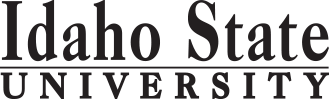 Course Subject and TitleCr. Min. Grade*GE, UU or UM**Sem. OfferedPrerequisiteCo RequisiteSemester OneSemester OneSemester OneSemester OneSemester OneSemester OneSemester OneGE Objective 1: ENGL 1101 English Composition3C-GEAppropriate placement scoreGE Objective 4: MUSC 1108  The World of Music 4C-GEFMUSC 1107  Recital Attendance0C-F,SMUSC 1103  Theory of Music I3C-FMUSC 1102 (or equivalent)MUSC 1113  Aural Skills I1C-FMUSC 1102 (or equivalent)MUSC 1118 Class Piano I –OR- Arts/Humanities Non-Music Electives1C-FMUSC 1103MUSA 11xx Applied Major1C-Large Ensemble1C-Arts and Humanities Non-Music Electives1C-                                                                                            Total15Semester TwoSemester TwoSemester TwoSemester TwoSemester TwoSemester TwoSemester TwoGE Objective 1: ENGL 1102 Critical Reading and Writing3C-GEENGL 1101 or equivalentGE Objective 33GEMUSC 1107  Recital Attendance0C-F,SMUSC 1104  Theory of Music II3C-SMUSC 1103 and 1113MUSC 1114  Aural Skills II1C-SMUSC 1103 and 1113MUSC 1119 Class Piano II –OR- Arts/Humanities Non-Music Electives1C-SMUSA 11xx Applied Major1C-Large Ensemble1C-Arts and Humanities Non-Music Electives2C-                                                                                            Total15Semester ThreeSemester ThreeSemester ThreeSemester ThreeSemester ThreeSemester ThreeSemester ThreeGE Objective 2: COMM 1101 Principles of Speech3GEGE Objective 63GEGE Objective 43GEMUSC 1107  Recital Attendance0C-F,SMUSC 2203 Theory of Music III3C-FMUSC 1104 and 1114MUSC 2213 Aural Skills III1C-FMUSC 1104 and 1114MUSC 2218 Class Piano III –OR- Arts/Humanities Non-Music Electives1C-FMUSC 2203MUSA 22xx Applied Major1C-Large Ensemble1C-                                                                                             Total16Semester FourSemester FourSemester FourSemester FourSemester FourSemester FourSemester FourMUSC 1107  Recital Attendance0C-F,SMUSC 2204 Theory of Music IV3C-SMUSC 2203 and MUSC 2213MUSC 2214 Aural Skills IV1C-SMUSC 2203 and MUSC 2213MUSC 2219 Class Piano IV –OR- Arts/Humanities Non-Music Electives1C-SMUSC 3304 Music History I3C-UMSENGL 1102,  MUSC 2203, and 1100 or 1108MUSA 22xx Applied Major1C-Upper Division Large Ensemble1C-UMArts and Humanities Non-Music Electives5C-                                                                                             Total15Semester FiveSemester FiveSemester FiveSemester FiveSemester FiveSemester FiveSemester FiveGE Objective 5 w/ lab4GEGE Objective 93GEMUSC 1107  Recital Attendance0C-F,SMUSC 3305 Music History II3C-UMFENGL 1102,  MUSC  2203, and 1100 or 1108MUSC 3311 Form and Analysis2C-UMFMUSA 33xx Applied Major1C-UMUpper Division Large Ensemble1C-UM Arts and Humanities Non-Music Electives1C-                                                                                              Total15Semester SixSemester SixSemester SixSemester SixSemester SixSemester SixSemester SixGE Objective 53GEGE Objective 7 or 83GEMUSC 1107  Recital Attendance0C-F,SMUSC 3306 Music History III3C-UMSENGL 1102, MUSC 2203, and 1100 or 1108MUSA 33xx Applied Major1C-UMMusic Elective2C-Upper Division Large Ensemble1C-UMUpper Division Arts and Humanities Non-Music Electives3C-UM                                                                                              Total16Semester SevenSemester SevenSemester SevenSemester SevenSemester SevenSemester SevenSemester SevenGE Objective 63GEMUSC 1107  Recital Attendance0C-F,SUpper Division Music Theory/History Elective2 - 3C-UMMUSA 44xx Applied Major1C-UMUpper Division Large Ensemble1C-UMUpper Division Arts and Humanities Non-Music Electives3C-UMNon-Music Arts and Humanities Electives4 or 5C-                                                                                              Total                                        15Semester Eight   Semester Eight   Semester Eight   Semester Eight   Semester Eight   Semester Eight   Semester Eight   MUSC 4495 Senior Recital2C-UMDMUSA 44xx Applied Major1C-UMUpper Division Large Ensemble1C-UMUpper Division Arts and Humanities Non-Music Elective6C-UMArts and Humanities Non-Music Electives3C-                                                                                              Total                                              13*GE=General Education Objective, UU=Upper Division University, UM= Upper Division Major**See Course Schedule section of Course Policies page in the e-catalog (or input F, S, Su, etc.)*GE=General Education Objective, UU=Upper Division University, UM= Upper Division Major**See Course Schedule section of Course Policies page in the e-catalog (or input F, S, Su, etc.)*GE=General Education Objective, UU=Upper Division University, UM= Upper Division Major**See Course Schedule section of Course Policies page in the e-catalog (or input F, S, Su, etc.)*GE=General Education Objective, UU=Upper Division University, UM= Upper Division Major**See Course Schedule section of Course Policies page in the e-catalog (or input F, S, Su, etc.)*GE=General Education Objective, UU=Upper Division University, UM= Upper Division Major**See Course Schedule section of Course Policies page in the e-catalog (or input F, S, Su, etc.)*GE=General Education Objective, UU=Upper Division University, UM= Upper Division Major**See Course Schedule section of Course Policies page in the e-catalog (or input F, S, Su, etc.)*GE=General Education Objective, UU=Upper Division University, UM= Upper Division Major**See Course Schedule section of Course Policies page in the e-catalog (or input F, S, Su, etc.)2018-2019 Major RequirementsCRGENERAL EDUCATION OBJECTIVESSatisfy Objectives 1,2,3,4,5,6 (7 or 8) and 9GENERAL EDUCATION OBJECTIVESSatisfy Objectives 1,2,3,4,5,6 (7 or 8) and 9GENERAL EDUCATION OBJECTIVESSatisfy Objectives 1,2,3,4,5,6 (7 or 8) and 9GENERAL EDUCATION OBJECTIVESSatisfy Objectives 1,2,3,4,5,6 (7 or 8) and 9GENERAL EDUCATION OBJECTIVESSatisfy Objectives 1,2,3,4,5,6 (7 or 8) and 9GENERAL EDUCATION OBJECTIVESSatisfy Objectives 1,2,3,4,5,6 (7 or 8) and 936  cr. minMAJOR REQUIREMENTS821. Written English  (6 cr. min)                                ENGL 11011. Written English  (6 cr. min)                                ENGL 11011. Written English  (6 cr. min)                                ENGL 11011. Written English  (6 cr. min)                                ENGL 11011. Written English  (6 cr. min)                                ENGL 11011. Written English  (6 cr. min)                                ENGL 11013Core Requirements    49-54                                                                                    ENGL 1102                                                                                    ENGL 1102                                                                                    ENGL 1102                                                                                    ENGL 1102                                                                                    ENGL 1102                                                                                    ENGL 11023MUSC 1103  Theory of Music I32. Spoken English   (3 cr. min)                               COMM 11012. Spoken English   (3 cr. min)                               COMM 11012. Spoken English   (3 cr. min)                               COMM 11012. Spoken English   (3 cr. min)                               COMM 11012. Spoken English   (3 cr. min)                               COMM 11012. Spoken English   (3 cr. min)                               COMM 11013MUSC 1104  Theory of Music II33. Mathematics      (3 cr. min)                           3. Mathematics      (3 cr. min)                           3. Mathematics      (3 cr. min)                           3. Mathematics      (3 cr. min)                           3. Mathematics      (3 cr. min)                           3. Mathematics      (3 cr. min)                           MUSC 1107  Recital Attendance (7 semesters)04. Humanities, Fine Arts, Foreign Lang.        (2 courses; 2 categories; 6 cr. min)4. Humanities, Fine Arts, Foreign Lang.        (2 courses; 2 categories; 6 cr. min)4. Humanities, Fine Arts, Foreign Lang.        (2 courses; 2 categories; 6 cr. min)4. Humanities, Fine Arts, Foreign Lang.        (2 courses; 2 categories; 6 cr. min)4. Humanities, Fine Arts, Foreign Lang.        (2 courses; 2 categories; 6 cr. min)4. Humanities, Fine Arts, Foreign Lang.        (2 courses; 2 categories; 6 cr. min)4. Humanities, Fine Arts, Foreign Lang.        (2 courses; 2 categories; 6 cr. min)MUSC 1108  The World of Music                      (4 cr. Counted in GE Obj. 4)MUSC 1108  The World of Music                      (4 cr. Counted in GE Obj. 4)MUSC 1108  The World of Music                      MUSC 1108  The World of Music                      MUSC 1108  The World of Music                      MUSC 1108  The World of Music                      MUSC 1108  The World of Music                      MUSC 1108  The World of Music                      4MUSC 1113  Aural Skills I1MUSC 1114  Aural Skills II15. Natural Sciences             (2 lectures-different course prefixes, 1 lab; 7 cr. min)5. Natural Sciences             (2 lectures-different course prefixes, 1 lab; 7 cr. min)5. Natural Sciences             (2 lectures-different course prefixes, 1 lab; 7 cr. min)5. Natural Sciences             (2 lectures-different course prefixes, 1 lab; 7 cr. min)5. Natural Sciences             (2 lectures-different course prefixes, 1 lab; 7 cr. min)5. Natural Sciences             (2 lectures-different course prefixes, 1 lab; 7 cr. min)5. Natural Sciences             (2 lectures-different course prefixes, 1 lab; 7 cr. min)MUSC 2203  Theory of Music III3MUSC 2204  Theory of Music IV3MUSC 2213  Aural Skills III1MUSC 2214  Aural Skills IV16. Behavioral and Social Science            (2 courses-different prefixes; 6 cr. min)6. Behavioral and Social Science            (2 courses-different prefixes; 6 cr. min)6. Behavioral and Social Science            (2 courses-different prefixes; 6 cr. min)6. Behavioral and Social Science            (2 courses-different prefixes; 6 cr. min)6. Behavioral and Social Science            (2 courses-different prefixes; 6 cr. min)6. Behavioral and Social Science            (2 courses-different prefixes; 6 cr. min)6. Behavioral and Social Science            (2 courses-different prefixes; 6 cr. min)MUSC 3304  Music History I3MUSC 3305  Music History II3MUSC 3306  Music History III3One Course from EITHER Objective 7 OR  8                        (1course;  3 cr. min)One Course from EITHER Objective 7 OR  8                        (1course;  3 cr. min)One Course from EITHER Objective 7 OR  8                        (1course;  3 cr. min)One Course from EITHER Objective 7 OR  8                        (1course;  3 cr. min)One Course from EITHER Objective 7 OR  8                        (1course;  3 cr. min)One Course from EITHER Objective 7 OR  8                        (1course;  3 cr. min)One Course from EITHER Objective 7 OR  8                        (1course;  3 cr. min)MUSC 3311  Form and Analysis27. Critical Thinking7. Critical Thinking7. Critical Thinking7. Critical Thinking7. Critical Thinking7. Critical ThinkingMUSC 4495  Senior Recital28. Information Literacy   8. Information Literacy   8. Information Literacy   8. Information Literacy   8. Information Literacy   8. Information Literacy   Applied Music (MUSA)89. Cultural Diversity                                                                (1 course;  3 cr. min)9. Cultural Diversity                                                                (1 course;  3 cr. min)9. Cultural Diversity                                                                (1 course;  3 cr. min)9. Cultural Diversity                                                                (1 course;  3 cr. min)9. Cultural Diversity                                                                (1 course;  3 cr. min)9. Cultural Diversity                                                                (1 course;  3 cr. min)9. Cultural Diversity                                                                (1 course;  3 cr. min)Piano Proficiency 0-4Non-Music Credits (Arts and Hum)33-28General Education Elective to reach 36 cr. min.                           (if necessary)General Education Elective to reach 36 cr. min.                           (if necessary)General Education Elective to reach 36 cr. min.                           (if necessary)General Education Elective to reach 36 cr. min.                           (if necessary)General Education Elective to reach 36 cr. min.                           (if necessary)General Education Elective to reach 36 cr. min.                           (if necessary)General Education Elective to reach 36 cr. min.                           (if necessary)Upper Division Music Theory/History Elective2-3                                                                                                  Total GE                                                                                                  Total GE                                                                                                  Total GE                                                                                                  Total GE                                                                                                  Total GE                                                                                                  Total GE38Other Music (MUSC) Electives – Not MUSA or MUSP2Undergraduate Catalog and GE Objectives by Catalog Year Undergraduate Catalog and GE Objectives by Catalog Year Undergraduate Catalog and GE Objectives by Catalog Year Undergraduate Catalog and GE Objectives by Catalog Year Undergraduate Catalog and GE Objectives by Catalog Year Undergraduate Catalog and GE Objectives by Catalog Year Undergraduate Catalog and GE Objectives by Catalog Year Large Ensembles (band, orchestra, choir)8Undergraduate Catalog and GE Objectives by Catalog Year Undergraduate Catalog and GE Objectives by Catalog Year Undergraduate Catalog and GE Objectives by Catalog Year Undergraduate Catalog and GE Objectives by Catalog Year Undergraduate Catalog and GE Objectives by Catalog Year Undergraduate Catalog and GE Objectives by Catalog Year Undergraduate Catalog and GE Objectives by Catalog Year Chamber EnsemblesJunior Standing ExamSenior Recital (to include chamber work)MAP Credit SummaryMAP Credit SummaryMAP Credit SummaryMAP Credit SummaryMAP Credit SummaryCRCRMajor Major Major Major Major 8282General Education General Education General Education General Education General Education 3838Free Electives to reach 120 creditsFree Electives to reach 120 creditsFree Electives to reach 120 creditsFree Electives to reach 120 creditsFree Electives to reach 120 credits00                                                                                     TOTAL                                                                                     TOTAL                                                                                     TOTAL                                                                                     TOTAL                                                                                     TOTAL120120Graduation Requirement Minimum Credit ChecklistGraduation Requirement Minimum Credit ChecklistGraduation Requirement Minimum Credit ChecklistConfirmedConfirmedConfirmedConfirmedMinimum 36 cr. General Education Objectives (15 cr. AAS)Minimum 36 cr. General Education Objectives (15 cr. AAS)Minimum 36 cr. General Education Objectives (15 cr. AAS)XXXXMinimum 16 cr. Upper Division in Major (0 cr.  Associate)Minimum 16 cr. Upper Division in Major (0 cr.  Associate)Minimum 16 cr. Upper Division in Major (0 cr.  Associate)XXXMinimum 36 cr. Upper Division Overall (0 cr.  Associate)Minimum 36 cr. Upper Division Overall (0 cr.  Associate)Minimum 36 cr. Upper Division Overall (0 cr.  Associate)XXXMinimum of 120 cr. Total (60 cr. Associate)Minimum of 120 cr. Total (60 cr. Associate)Minimum of 120 cr. Total (60 cr. Associate)XXXAdvising NotesAdvising NotesMAP Completion Status (for internal use only)MAP Completion Status (for internal use only)MAP Completion Status (for internal use only)MAP Completion Status (for internal use only)MAP Completion Status (for internal use only)MAP Completion Status (for internal use only)MAP Completion Status (for internal use only)Music electives must be chosen from MUSC courses, not from Applied Music MUSA or Music Ensembles (MUSP) i.e. performing organizations.Music electives must be chosen from MUSC courses, not from Applied Music MUSA or Music Ensembles (MUSP) i.e. performing organizations.DateDateDateDateDateDateMusic electives must be chosen from MUSC courses, not from Applied Music MUSA or Music Ensembles (MUSP) i.e. performing organizations.Music electives must be chosen from MUSC courses, not from Applied Music MUSA or Music Ensembles (MUSP) i.e. performing organizations.Department: 6/7/20186/7/20186/7/20186/7/20186/7/20186/7/2018Piano Proficiency is required for all degree candidates. Applied music secondary credits (MUSC 1118, 1119, 2218, 2219, MUSA 1120) may be used toward passing the piano proficiency exam. Students must register for piano every semester until able to pass the proficiency exam.Piano Proficiency is required for all degree candidates. Applied music secondary credits (MUSC 1118, 1119, 2218, 2219, MUSA 1120) may be used toward passing the piano proficiency exam. Students must register for piano every semester until able to pass the proficiency exam.CAA or COT:6/7/2018 BC jh6/7/2018 BC jh6/7/2018 BC jh6/7/2018 BC jh6/7/2018 BC jh6/7/2018 BC jhPiano Proficiency is required for all degree candidates. Applied music secondary credits (MUSC 1118, 1119, 2218, 2219, MUSA 1120) may be used toward passing the piano proficiency exam. Students must register for piano every semester until able to pass the proficiency exam.Piano Proficiency is required for all degree candidates. Applied music secondary credits (MUSC 1118, 1119, 2218, 2219, MUSA 1120) may be used toward passing the piano proficiency exam. Students must register for piano every semester until able to pass the proficiency exam.Registrar: Piano Proficiency is required for all degree candidates. Applied music secondary credits (MUSC 1118, 1119, 2218, 2219, MUSA 1120) may be used toward passing the piano proficiency exam. Students must register for piano every semester until able to pass the proficiency exam.Piano Proficiency is required for all degree candidates. Applied music secondary credits (MUSC 1118, 1119, 2218, 2219, MUSA 1120) may be used toward passing the piano proficiency exam. Students must register for piano every semester until able to pass the proficiency exam.If Applied Major is Voice, a second year of a foreign language is encouraged.If Applied Major is Voice, a second year of a foreign language is encouraged.